Информационная карта участникакраевого этапа Всероссийского профессионального конкурса«Воспитатель года России» в 2019 году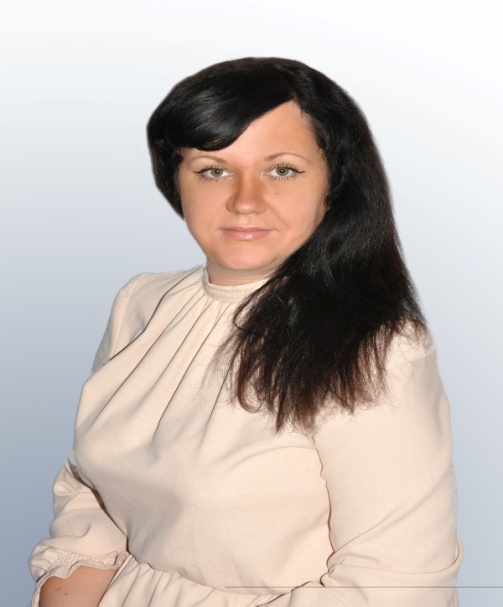 Бородина (фамилия)Валерия Викторовна(имя, отчество)Бородина (фамилия)Валерия Викторовна(имя, отчество)Бородина (фамилия)Валерия Викторовна(имя, отчество)1. Общие сведения1. Общие сведения1. Общие сведенияСубъект Российской Федерации /муниципальный район (городской округ)Субъект Российской Федерации /муниципальный район (городской округ)Ставропольский крайНаселенный пунктНаселенный пунктГород  НевинномысскДата рождения (день, месяц, год)Дата рождения (день, месяц, год)21 ноября1985Место рожденияМесто рожденияКраснодарский край, город  Армавир2. Работа2. Работа2. РаботаМесто работы (наименование образовательной организации, реализующей программы дошкольного образования в соответствии с уставом)Место работы (наименование образовательной организации, реализующей программы дошкольного образования в соответствии с уставом)Муниципальное бюджетное дошкольное образовательное учреждение «Детский сад общеразвивающего вида № 24 «Радуга» с приоритетным осуществлением художественно-эстетического направления развития воспитанников» города Невинномысска Занимаемая должностьЗанимаемая должностьВоспитатель Общий трудовой и педагогический стаж (полных лет на момент заполнения анкеты)Общий трудовой и педагогический стаж (полных лет на момент заполнения анкеты) 12 летВ каких возрастных группах в настоящее время работаетеВ каких возрастных группах в настоящее время работаетеСредняя группа (4-5лет), старшая группа (5-6 лет).Аттестационная категория Аттестационная категория Нет Почетные звания и награды (наименования и даты получения)Почетные звания и награды (наименования и даты получения)Нет Послужной список (места и стаж работы за последние 5 лет)Послужной список (места и стаж работы за последние 5 лет)МБДОУ № 49. г. Невинномысска 9 лет 3 месяца МБДОУ № 154 г.Невинномысска 6 месяцевМБДОУ № 24 г. Невинномысскас 20.08.17 по настоящее время3. Образование3. Образование3. ОбразованиеНазвание, год окончания учреждения профессионального образования, факультетНазвание, год окончания учреждения профессионального образования, факультетГАОУВПО «Невинномысский государственный гуманитарно-технический институт» 2013г.Специальность, квалификация по дипломуСпециальность, квалификация по дипломуПреподаватель дошкольной педагогики и психологии по специальности «Дошкольная педагогика и психология»Дополнительное профессиональное образование (за последние три года)Дополнительное профессиональное образование (за последние три года)      1.Повышение квалификации по дополнительной профессиональной программе: «Психолого-педагогические аспекты организации деятельности педагога в рамках реализации ФГОС ДО», ГБУ ДПО СКИРОПК и ПРО, 2017 год.       2. Сертификат участия в форсайт-сессии по теме «Внедрение проектного менеджмента в образовательные системы как необходимое условие повышения их результативности», рук. Штурбина Н.А., руководитель Президентских программ подготовки управленческих кадров РАНХиГС при Президенте РФ, 2017 год        3. Свидетельство об участии в дистанционном семинаре  «Организация и проведение музыкально-игровых занятий с детьми от 1 года до 5 лет», рук. Железнова Е.С.,  2018 год.    4. Сертификат участия в семинаре «Педагог-профессионал: вызовы XXI века», ГБУ ДПО СКИРОПК и ПРО, 2018 год.Основные публикации (в т. ч. брошюры, книги)Основные публикации (в т. ч. брошюры, книги)     Интернет публикации:      консультация для родителей «Современные технологии развития речи детей дошкольного возраста»;     конспект спортивного мероприятия для педагогов «Веселые старты», посвященное  дню дошкольного работника.4. Конкурсное задание заочного тура «Интернет-портфолио»4. Конкурсное задание заочного тура «Интернет-портфолио»4. Конкурсное задание заочного тура «Интернет-портфолио»Адрес персонального Интернет-ресурсаАдрес персонального Интернет-ресурсаborodinavaleria.ru  5. Общественная деятельность5. Общественная деятельность5. Общественная деятельностьЧленство в Профсоюзе (наименование, дата вступления)Членство в Профсоюзе (наименование, дата вступления)Ставропольская краевая организация профсоюза работников народного образования и науки Российской Федерации  (сентябрь 2017г.)Участие в других общественных организациях (наименование, направление деятельности и дата вступления)Участие в других общественных организациях (наименование, направление деятельности и дата вступления)Член  партии «Единая Россия», 2015г.Участие в работе методического объединенияУчастие в работе методического объединенияУчастник городского методического объединения по теме: «Физическое воспитание в ДОУ»Участие в разработке и реализации муниципальных, региональных, федеральных, международных программ и проектов (с указанием статуса участия)Участие в разработке и реализации муниципальных, региональных, федеральных, международных программ и проектов (с указанием статуса участия)Член рабочей группы по разработке и реализации проекта «Развитие дивергентного мышления детей старшего дошкольного возраста посредством внедрения ДиЗ-элементов в образовательный процесс»6. Досуг6. Досуг6. ДосугХоббиХоббиЧтение художественной литературы7. Контакты7. Контакты7. КонтактыРабочий адрес с индексомРабочий адрес с индексом357118, Ставропольский край,   город Невинномысск,улица Гагарина, дом 17 «А»Домашний адрес с индексомДомашний адрес с индексом357118 Ставропольский край, город Невинномысск, улица Партизанская, дом 7б, кв.35Рабочий телефон с междугородним кодомРабочий телефон с междугородним кодом 8(86554) 7 - 47 - 99 Мобильный телефон с междугородним кодомМобильный телефон с междугородним кодом8(928)3592892Рабочая электронная почтаРабочая электронная почта24ds-nev09@mail.ru Личная электронная почтаЛичная электронная почтаValeriaborodina@yandex.ru Адрес личного сайта в ИнтернетеАдрес личного сайта в Интернетеborodinavaleria.ru  Адрес сайта образовательной организации, реализующей программы дошкольного образования в сети ИнтернетАдрес сайта образовательной организации, реализующей программы дошкольного образования в сети Интернетwww.ds24raduga.ru   Адреса в социальных сетяхАдреса в социальных сетяхhttps://ok.ru/profile/544933642609  https://vk.com/id320788834valeriaborodina2mailto:https://www.facebook.com/profile.php?id=1000268324617628. Документы8. Документы8. ДокументыПаспорт (серия, номер, кем и когда выдан)Паспорт (серия, номер, кем и когда выдан)0305 714923 ОВД Краснодарского края Успенского района 20.12.2005г.ИННИНН235702903247Свидетельство пенсионного государственного страхованияСвидетельство пенсионного государственного страхования075-159-110-629. Профессиональные ценности9. Профессиональные ценности9. Профессиональные ценностиПедагогическое кредо участникаПедагогическое кредо участникаДумай как ребенок, действуй как педагогПочему нравится работать в образовательной организации, реализующей программы дошкольного образованияПочему нравится работать в образовательной организации, реализующей программы дошкольного образованияНравится находиться на передовой человеческого знания: постоянно учиться и познаватьПрофессиональные и личностные ценности, наиболее близкие участникуПрофессиональные и личностные ценности, наиболее близкие участникуЛичностные ценности: нравственность, ответственность, активность.Профессиональные ценности:педагогическая зоркость и педагогический тактВ чем, по мнению участника, состоит основная миссия воспитателяВ чем, по мнению участника, состоит основная миссия воспитателяСоздать условия для раскрытия задатков, которые являются предпосылками к развитию способностей10. Приложения10. Приложения10. ПриложенияПортретное фото
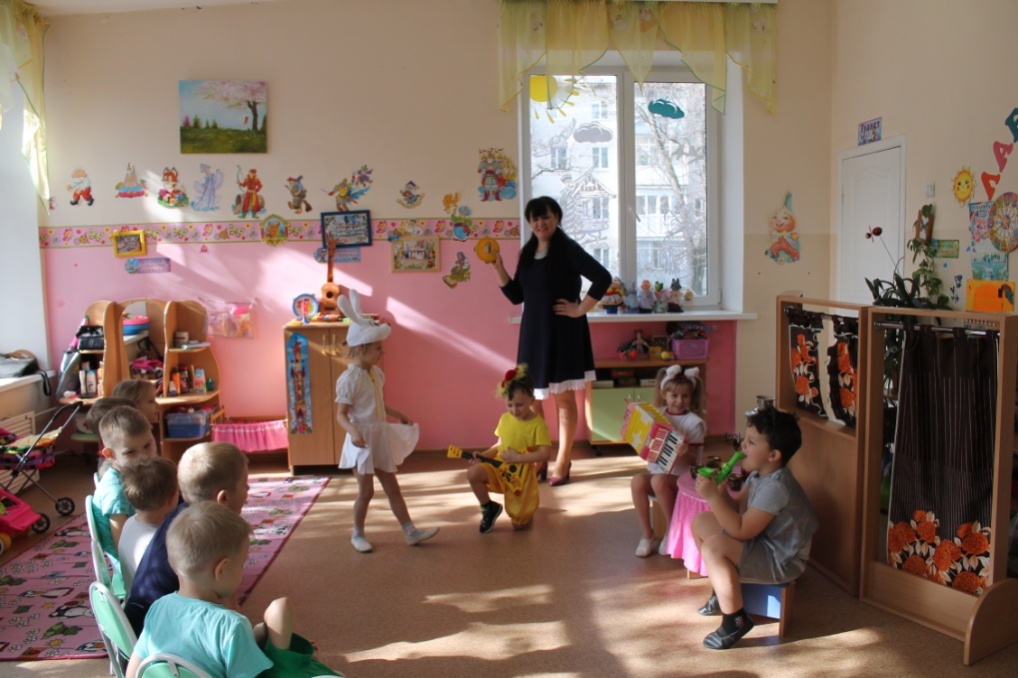 Театрализованная деятельность «День рождения Зайки»Портретное фото
Театрализованная деятельность «День рождения Зайки»Портретное фото
Театрализованная деятельность «День рождения Зайки»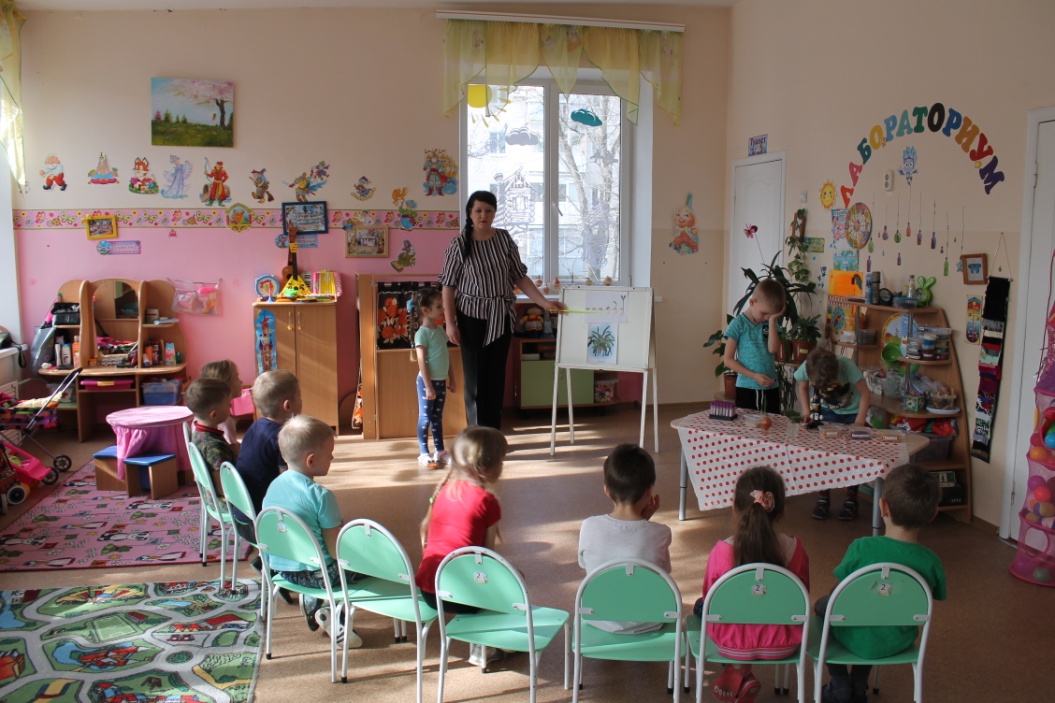 Организованная образовательная деятельность по развитию представлений об окружающем мире по теме «Семена».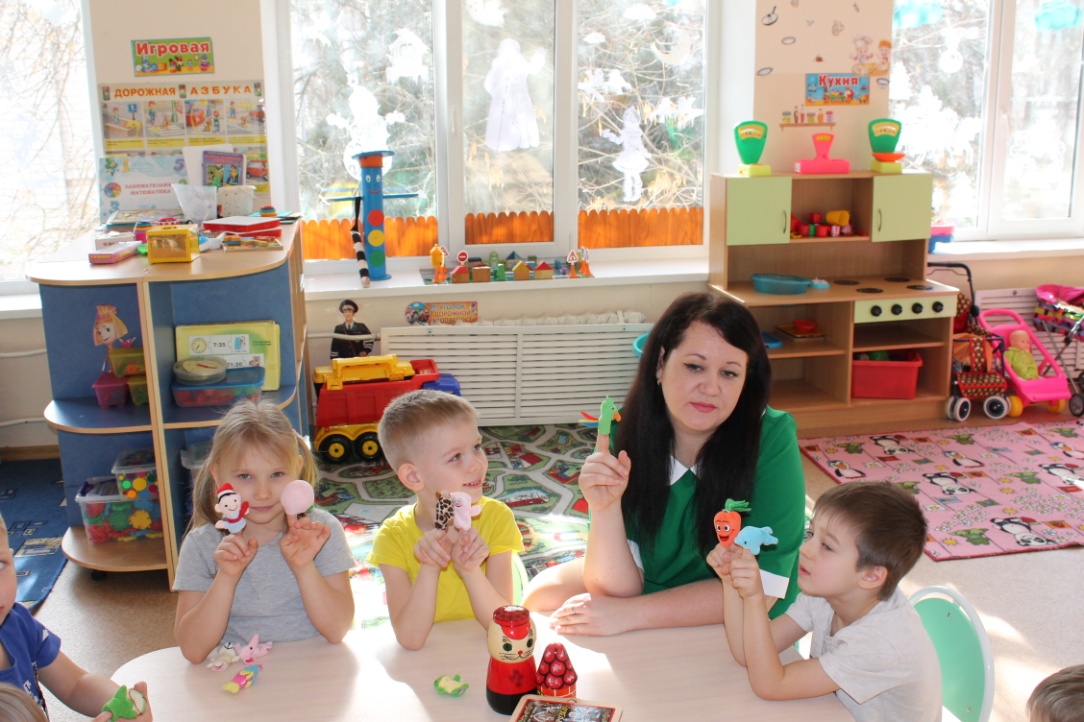 Организованная образовательная деятельность по развитию речи по теме «В гостях у сказки»Организованная образовательная деятельность по развитию представлений об окружающем мире по теме «Семена».Организованная образовательная деятельность по развитию речи по теме «В гостях у сказки»Организованная образовательная деятельность по развитию представлений об окружающем мире по теме «Семена».Организованная образовательная деятельность по развитию речи по теме «В гостях у сказки»11. Подпись11. Подпись11. ПодписьПравильность сведений, представленных в информационной карте подтверждаю:__________________                               Бородина Валерия Викторовна         (подпись)                                                  (фамилия, имя, отчества участника)«18» февраля 2019г.Правильность сведений, представленных в информационной карте подтверждаю:__________________                               Бородина Валерия Викторовна         (подпись)                                                  (фамилия, имя, отчества участника)«18» февраля 2019г.Правильность сведений, представленных в информационной карте подтверждаю:__________________                               Бородина Валерия Викторовна         (подпись)                                                  (фамилия, имя, отчества участника)«18» февраля 2019г.